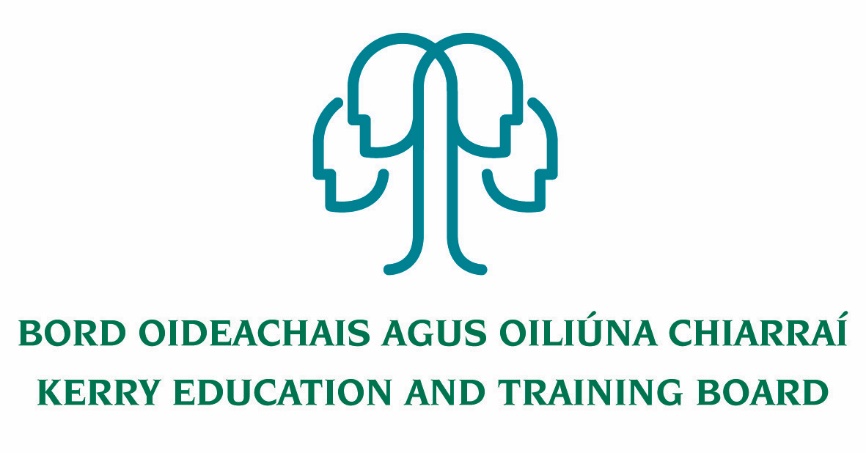 Person Specification – PrincipalKerry College Clash Road and Denny St. CampusesTo qualify for appointment candidates must have:Essential Criteria:A recognised post-primary teaching qualification.A minimum of 5 years’ satisfactory teaching experience or equivalent.Registration in accordance with Section 30 of the Teaching Council Act 2001.Senior Management ExperienceDesirable Criteria:Experience of leadership, management and administration at a sufficiently high level.A proven track record in Curriculum Leadership and Change Management.Evidence of commitment to the core values of Kerry Education and Training Board: respect, quality, equality, inclusion and learning.A proven track record in Course delivery and development in Further Education and Training or equivalent courses.A thorough understanding of FET Quality Assurance, Validation and Certification process for QQI and other Awarding and Professional Bodies.Core Competencies Required:  Leadership Skills.Promotes the building of a College community in accordance with the values of the College’s mission statement.Focuses on improving instruction to enable teachers to teach at their best and students to learn at their utmost.Fosters a climate of trust that motivates and inspires others to commit to ongoing development that will support the educational goals/objectives of the College.Ensures that results are achieved in a caring and compassionate environment.Ability to encourage a shared sense of purpose.Ability to facilitate College development planning.Ability of lead effective curriculum planning.Ability to lead and manage change Organisational Management and Administrative Skills.Uses a range of system supports and processes to establish a systematic course of action for self and/or others to ensure accomplishment of objectives.Sets priorities, goals and timetables to ensure effective use of time and all resources.Employs, monitors and maintains acceptable accounting procedures in the maintenance of all fiscal records.Strategic Development & Management Skills.Demonstrates the ability to take a broad and long term view of the needs of the College’s purpose and objectives.An ability to plan strategically Ability to manage change effectively.Self-awareness and Self-management Skills.The ability to accurately perform self-assessments on practiceThe ability to develop personally and professionallyA Clear Vision for the development of Education and Training Understanding of current education and training needs locally and nationally.Strategy to respond to education and training needs.An understanding of the need to engage directly with employers, statutory agencies and other providersCommitment to Professional Development.Commitment to continuous professional development.  Participation in regular professional development, through in-service, reflective practice and membership of relevant subject association.Ability to assess and respond to staff professional development needs.CommunicationSet up excellent communication structures/policies and procedures with staff, learners, Kerry ETB, Governance Board and all partners and stakeholdersSet a standard and code for communication in the college in terms of tone, response, methods and appropriateness.Set up good communication structures to the wider community from College and to ensure that the College has effective and positive public relations.Embrace modern methods of communication e.g. on line, bulletin boards, information technology systems social media and bloggers etc.Commitment to Kerry ETB Core Values Commitment to the Core Values of Kerry ETB of Respect, Quality, Equality, Inclusion and Learning. Commitment to inclusive teaching practices and to ensuring that the College prevents and combats discrimination.Create and maintain a climate of respect and fairness for all staff and studentsThe successful candidate will:Be a leader, committed to the highest standards of education and training provision, administration and governanceHave a passion for education and training Have strong people management and organisation skillsBe a visionary and have experience in delivering projects through teamworkBe  community minded and conscious of the role the College plays in the local communityBe dynamic, driven and capable of the development of a modern College of Further Education and Training to the highest standards 